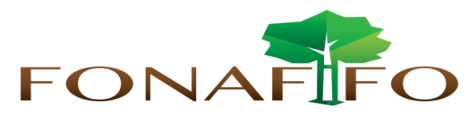 Fondo Nacional de Financiamiento  ForestalJunta DirectivaSesión Ordinaria N°03-2020, miércoles 15 de abril de 2020 a las 09:00 a.m. en Fonafifo AGENDALectura y aprobación de la agenda del díaLectura y aprobación Acta N°02-2020Presentación Propuesta Plan Presupuesto Fonafifo 2021Propuesta de la Asociación Solidarista de Empleados de FonafifoLectura de correspondenciaCorrespondencia recibida:Solicitud de suspensión de la audiencia convocada por parte de la empresa Cuestamora Bosques S.A.Oficio ONF-026-2020 dirigido al señor Ministro Carlos Manuel Rodríguez sobre el Mercado Doméstico de Carbono (MDC)Oficio ONF-037-2020 relacionado con la remisión de la “Propuesta de revisión de los sistemas mixtos en agroforestería para micro productores”.Solicitud de apoyo para que Fonafifo sea copatrocinador del 22° Congreso RedLACInforme Anual de Labores de la Contraloría de Servicios InstitucionalInforme de resultados de la evaluación de calidad del PPSA efectuada al 2019Puntos variosExpedientes llamados a audiencia